Year 1 Home Learning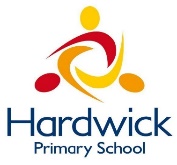 Week Commencing: 15th June 2020Year 1 teachers: Mrs Desai, Mrs Dumbuya Year 1 TAs: Mrs Scott, Miss Taj Message from staff: Hello everyone, we hope that you are all well and keeping safe! It’s been lovely speaking to some of you this week. You are all doing a great job completing your homework at home and we’re just so proud of you! We are all fine too! Mrs Desai and Mrs Scott have been working at home and have been planning some exciting homework for you to do. Mrs Dumbuya and Miss Taj have been busy looking after some children at school. We miss you all very much and we hope to see you soon but in the meantime please complete your homework at home. Even if you are finding some of it a little difficult please always try your best! 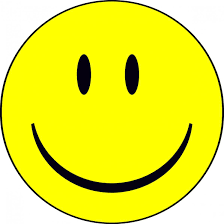 We will speak to you soon and take care! 
Your Home Learning this Week:Every day (Monday to Friday), make sure you choose a *reading, *writing, *spelling/handwriting, *maths and *theme learning activity. There are also further activities to choose from should you wish to. Reading Home LearningWriting Home LearningSpelling/Handwriting Home LearningMaths Home LearningTheme Home LearningOther ActivitiesKey skills to continue practising weekly: Try learning the time at home. What time do you wake up? Have lunch? Dinner? Sleep?  Use your purple books and keep learning the words in there  Learn the months in a year  Times table rock stars – lots of activities on there If you are able to access the internet, try these useful websites:https://www.youtube.com/channel/UCP_FbjYUP_UtldV2K_-niWw https://www.nytimes.com/2016/09/22/learning/40-intriguing-photos-to-make-students-think.html https://www.derbycountycommunitytrust.com/programmes/schools/resources/If you or your child has any further queries regarding their learning projects, please contact admin@hardwick.derby.sch.uk, clearly stating your child’s name and class teacher, and the staff will be in touch to support you and your child. Thank you and stay safe. 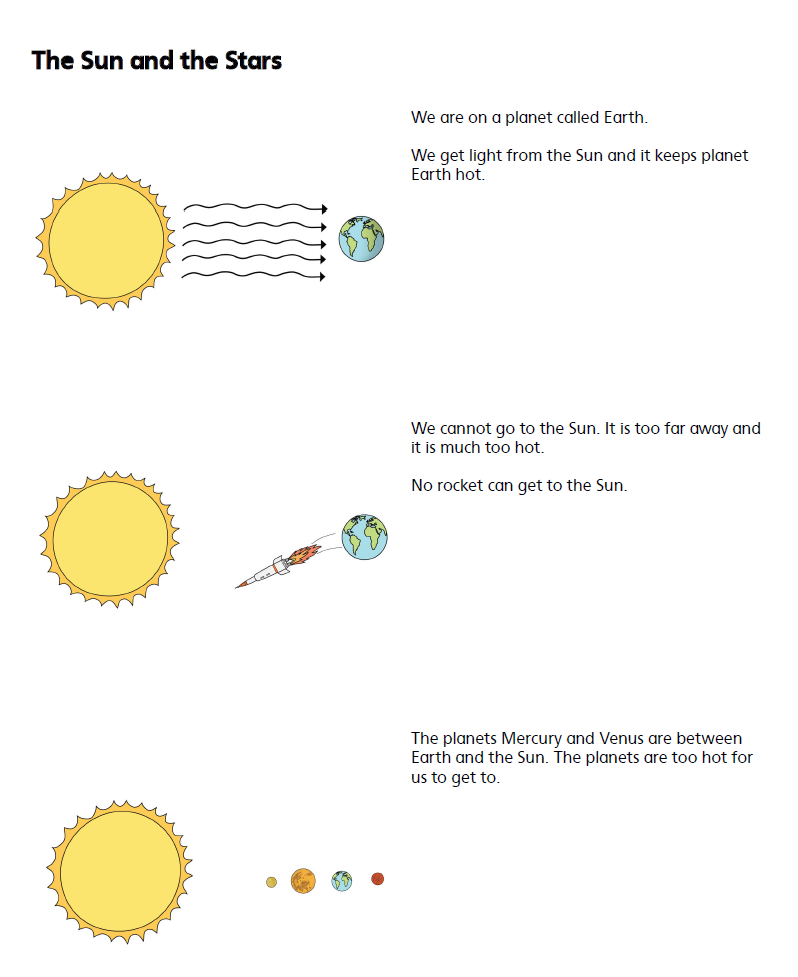 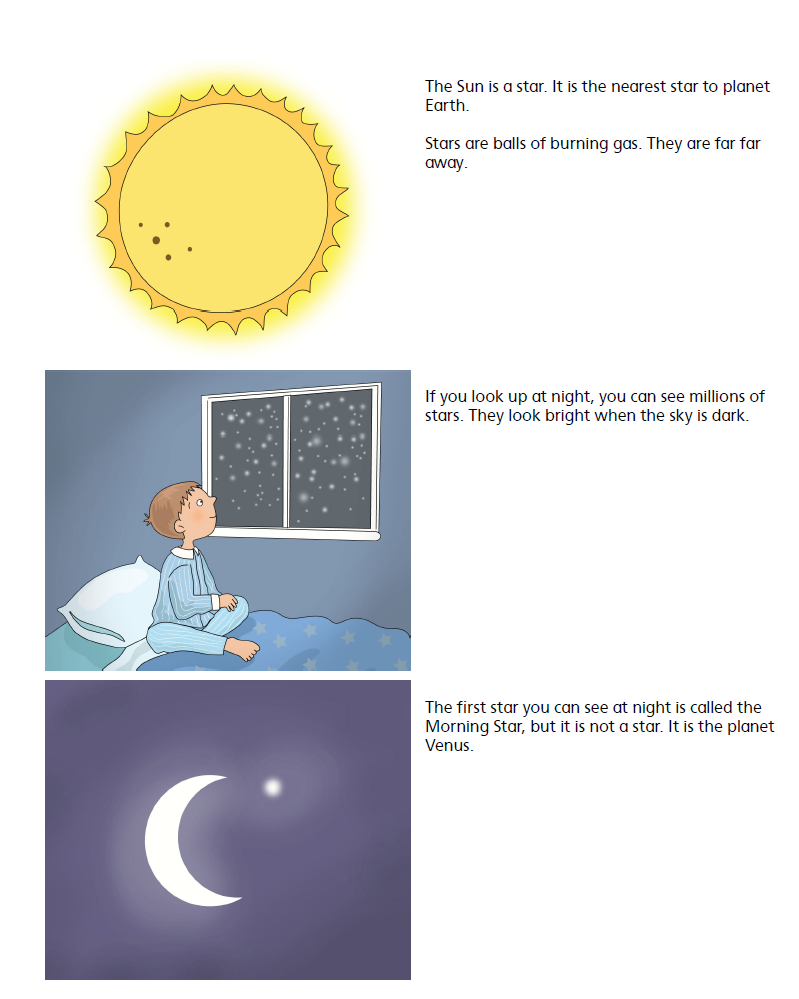 MondayTuesdayWednesdayThursdayFridayRead the text called The sun and the stars (at the end of the pack). What do you think is happening? What information is this text giving you? What facts do you find the most interesting and why? Tell someone at home.  Read the text called The sun and the stars. Are there any words you don’t understand? Can you find the meaning of these words? Answer these questions What is the name of the planet we live in? Which two planets are closer to the sun that we are? Why is the morning star not a good name for the first star we see?What can you see when you look up at the sky at night? Can we go and visit the sun? Yes or no? Explain your reasons.  Draw a picture of the sun and the earth. Write down 2 – 3 facts about the sun and the earth. Use the text to help you. What would happen if there was no sun? Write down what you think would happen. Ask someone at home what they think would it would be like if there was no sun. Reading: A Little Easier:Do as many of the above activities as you can. If you are finding some of the activities challenging, try these as they are a little easier:H  Hey diddle diddle Hey diddle diddle The cat and the fiddle The cow jumped over the moon. The little dog laughed to see such fun, And the dish ran away with the spoon. Lean the nursery rhyme Hey diddle diddle Can you act this nursery rhyme out? Have a goDraw a picture of the cow, moon, dish and the spoon. Write down some words to describe them. _________________________________________________________________________________________________________________________________________________________Challenge:If you feel you need a further challenge, try the text on the next page:Read the text called 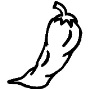 Charlie Bucket stared around the gigantic room in which he now found himself. The place was like a witch’s kitchen! All about him black metal pots were boiling and bubbling on huge stoves, and kettles were hissing and pans were sizzling, and strange iron machines were clanking and spluttering, and there were pipes running all over the ceiling and walls, and the whole place was filled with smoke and steam and delicious rich smells. Mr Wonka himself had suddenly become even more excited than usual, and anyone could see that this was the room he loved best of all. He was hopping about among the saucepans and the machines like a child among his Christmas presents, not knowing which thing to look at first. He lifted the lid from a huge pot and took a sniff; then he rushed over and dipped a finger into a barrel of sticky yellow stuff and had a taste; then he skipped across to one of the machines and turned half a dozen knobs this way and that; then he peered anxiously through the glass door of a gigantic oven, rubbing his hands and cackling with delight at what he saw inside. Then he ran over to another machine, a small shiny affair that kept going phut-phut-phut-phut-phut, and every time it went phut, a large green marble dropped out of it into a basket on the floor.Underline the verbs.          2. Highlight the simile.How did Charlie feel when he was looking around the room? How do you know this?_______________________________________________________________________________________________________________________________________What does anxiously mean?  _____________________________________________Which words tell you that the machines were noisy? _____________________________________________How would you feel walking into that room? Explain your answer.__________________________________________________________________________________________Use a dictionary to find the definition of these wordsdelicious		________________________________dozen		________________________________gigantic 		________________________________Using a thesaurus, could you find better words forlarge		_________________________loved		_________________________Why do you think the author used the simile?_______________________________________________________________________________________________________________________________________Could you change the simile?‘He was hopping about among the saucepans and the machines like a _____________________________________________Reading: A Little Easier:Do as many of the above activities as you can. If you are finding some of the activities challenging, try these as they are a little easier:H  Hey diddle diddle Hey diddle diddle The cat and the fiddle The cow jumped over the moon. The little dog laughed to see such fun, And the dish ran away with the spoon. Lean the nursery rhyme Hey diddle diddle Can you act this nursery rhyme out? Have a goDraw a picture of the cow, moon, dish and the spoon. Write down some words to describe them. _________________________________________________________________________________________________________________________________________________________Challenge:If you feel you need a further challenge, try the text on the next page:Read the text called Charlie Bucket stared around the gigantic room in which he now found himself. The place was like a witch’s kitchen! All about him black metal pots were boiling and bubbling on huge stoves, and kettles were hissing and pans were sizzling, and strange iron machines were clanking and spluttering, and there were pipes running all over the ceiling and walls, and the whole place was filled with smoke and steam and delicious rich smells. Mr Wonka himself had suddenly become even more excited than usual, and anyone could see that this was the room he loved best of all. He was hopping about among the saucepans and the machines like a child among his Christmas presents, not knowing which thing to look at first. He lifted the lid from a huge pot and took a sniff; then he rushed over and dipped a finger into a barrel of sticky yellow stuff and had a taste; then he skipped across to one of the machines and turned half a dozen knobs this way and that; then he peered anxiously through the glass door of a gigantic oven, rubbing his hands and cackling with delight at what he saw inside. Then he ran over to another machine, a small shiny affair that kept going phut-phut-phut-phut-phut, and every time it went phut, a large green marble dropped out of it into a basket on the floor.Underline the verbs.          2. Highlight the simile.How did Charlie feel when he was looking around the room? How do you know this?_______________________________________________________________________________________________________________________________________What does anxiously mean?  _____________________________________________Which words tell you that the machines were noisy? _____________________________________________How would you feel walking into that room? Explain your answer.__________________________________________________________________________________________Use a dictionary to find the definition of these wordsdelicious		________________________________dozen		________________________________gigantic 		________________________________Using a thesaurus, could you find better words forlarge		_________________________loved		_________________________Why do you think the author used the simile?_______________________________________________________________________________________________________________________________________Could you change the simile?‘He was hopping about among the saucepans and the machines like a _____________________________________________Reading: A Little Easier:Do as many of the above activities as you can. If you are finding some of the activities challenging, try these as they are a little easier:H  Hey diddle diddle Hey diddle diddle The cat and the fiddle The cow jumped over the moon. The little dog laughed to see such fun, And the dish ran away with the spoon. Lean the nursery rhyme Hey diddle diddle Can you act this nursery rhyme out? Have a goDraw a picture of the cow, moon, dish and the spoon. Write down some words to describe them. _________________________________________________________________________________________________________________________________________________________Challenge:If you feel you need a further challenge, try the text on the next page:Read the text called Charlie Bucket stared around the gigantic room in which he now found himself. The place was like a witch’s kitchen! All about him black metal pots were boiling and bubbling on huge stoves, and kettles were hissing and pans were sizzling, and strange iron machines were clanking and spluttering, and there were pipes running all over the ceiling and walls, and the whole place was filled with smoke and steam and delicious rich smells. Mr Wonka himself had suddenly become even more excited than usual, and anyone could see that this was the room he loved best of all. He was hopping about among the saucepans and the machines like a child among his Christmas presents, not knowing which thing to look at first. He lifted the lid from a huge pot and took a sniff; then he rushed over and dipped a finger into a barrel of sticky yellow stuff and had a taste; then he skipped across to one of the machines and turned half a dozen knobs this way and that; then he peered anxiously through the glass door of a gigantic oven, rubbing his hands and cackling with delight at what he saw inside. Then he ran over to another machine, a small shiny affair that kept going phut-phut-phut-phut-phut, and every time it went phut, a large green marble dropped out of it into a basket on the floor.Underline the verbs.          2. Highlight the simile.How did Charlie feel when he was looking around the room? How do you know this?_______________________________________________________________________________________________________________________________________What does anxiously mean?  _____________________________________________Which words tell you that the machines were noisy? _____________________________________________How would you feel walking into that room? Explain your answer.__________________________________________________________________________________________Use a dictionary to find the definition of these wordsdelicious		________________________________dozen		________________________________gigantic 		________________________________Using a thesaurus, could you find better words forlarge		_________________________loved		_________________________Why do you think the author used the simile?_______________________________________________________________________________________________________________________________________Could you change the simile?‘He was hopping about among the saucepans and the machines like a _____________________________________________Reading: A Little Easier:Do as many of the above activities as you can. If you are finding some of the activities challenging, try these as they are a little easier:H  Hey diddle diddle Hey diddle diddle The cat and the fiddle The cow jumped over the moon. The little dog laughed to see such fun, And the dish ran away with the spoon. Lean the nursery rhyme Hey diddle diddle Can you act this nursery rhyme out? Have a goDraw a picture of the cow, moon, dish and the spoon. Write down some words to describe them. _________________________________________________________________________________________________________________________________________________________Challenge:If you feel you need a further challenge, try the text on the next page:Read the text called Charlie Bucket stared around the gigantic room in which he now found himself. The place was like a witch’s kitchen! All about him black metal pots were boiling and bubbling on huge stoves, and kettles were hissing and pans were sizzling, and strange iron machines were clanking and spluttering, and there were pipes running all over the ceiling and walls, and the whole place was filled with smoke and steam and delicious rich smells. Mr Wonka himself had suddenly become even more excited than usual, and anyone could see that this was the room he loved best of all. He was hopping about among the saucepans and the machines like a child among his Christmas presents, not knowing which thing to look at first. He lifted the lid from a huge pot and took a sniff; then he rushed over and dipped a finger into a barrel of sticky yellow stuff and had a taste; then he skipped across to one of the machines and turned half a dozen knobs this way and that; then he peered anxiously through the glass door of a gigantic oven, rubbing his hands and cackling with delight at what he saw inside. Then he ran over to another machine, a small shiny affair that kept going phut-phut-phut-phut-phut, and every time it went phut, a large green marble dropped out of it into a basket on the floor.Underline the verbs.          2. Highlight the simile.How did Charlie feel when he was looking around the room? How do you know this?_______________________________________________________________________________________________________________________________________What does anxiously mean?  _____________________________________________Which words tell you that the machines were noisy? _____________________________________________How would you feel walking into that room? Explain your answer.__________________________________________________________________________________________Use a dictionary to find the definition of these wordsdelicious		________________________________dozen		________________________________gigantic 		________________________________Using a thesaurus, could you find better words forlarge		_________________________loved		_________________________Why do you think the author used the simile?_______________________________________________________________________________________________________________________________________Could you change the simile?‘He was hopping about among the saucepans and the machines like a _____________________________________________Reading: A Little Easier:Do as many of the above activities as you can. If you are finding some of the activities challenging, try these as they are a little easier:H  Hey diddle diddle Hey diddle diddle The cat and the fiddle The cow jumped over the moon. The little dog laughed to see such fun, And the dish ran away with the spoon. Lean the nursery rhyme Hey diddle diddle Can you act this nursery rhyme out? Have a goDraw a picture of the cow, moon, dish and the spoon. Write down some words to describe them. _________________________________________________________________________________________________________________________________________________________Challenge:If you feel you need a further challenge, try the text on the next page:Read the text called Charlie Bucket stared around the gigantic room in which he now found himself. The place was like a witch’s kitchen! All about him black metal pots were boiling and bubbling on huge stoves, and kettles were hissing and pans were sizzling, and strange iron machines were clanking and spluttering, and there were pipes running all over the ceiling and walls, and the whole place was filled with smoke and steam and delicious rich smells. Mr Wonka himself had suddenly become even more excited than usual, and anyone could see that this was the room he loved best of all. He was hopping about among the saucepans and the machines like a child among his Christmas presents, not knowing which thing to look at first. He lifted the lid from a huge pot and took a sniff; then he rushed over and dipped a finger into a barrel of sticky yellow stuff and had a taste; then he skipped across to one of the machines and turned half a dozen knobs this way and that; then he peered anxiously through the glass door of a gigantic oven, rubbing his hands and cackling with delight at what he saw inside. Then he ran over to another machine, a small shiny affair that kept going phut-phut-phut-phut-phut, and every time it went phut, a large green marble dropped out of it into a basket on the floor.Underline the verbs.          2. Highlight the simile.How did Charlie feel when he was looking around the room? How do you know this?_______________________________________________________________________________________________________________________________________What does anxiously mean?  _____________________________________________Which words tell you that the machines were noisy? _____________________________________________How would you feel walking into that room? Explain your answer.__________________________________________________________________________________________Use a dictionary to find the definition of these wordsdelicious		________________________________dozen		________________________________gigantic 		________________________________Using a thesaurus, could you find better words forlarge		_________________________loved		_________________________Why do you think the author used the simile?_______________________________________________________________________________________________________________________________________Could you change the simile?‘He was hopping about among the saucepans and the machines like a _____________________________________________MondayTuesdayWednesdayWednesdayThursdayFridayDesign and describe a game that you could play on the playground. Think about what equipment you would need. E.g. balls, rackets, stomps, nets, skipping ropes etc Draw a picture of something outside. Write 2-3 or more sentences about it. Make sure you use capital letters and full stops. Memorise a poem and recite it for your family, or have everyone in your family memorize a poem and have a family poetry night. Use actions to help you.   Memorise a poem and recite it for your family, or have everyone in your family memorize a poem and have a family poetry night. Use actions to help you.   Write a story about this giant and boy.  Give your story a title. What happens in the beginning, middle and end? What is the problem? 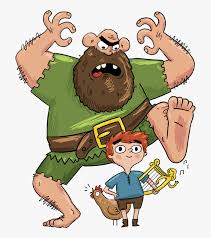 Write a story about this alligator. Give your story a title. What happens in the beginning, middle and end? What is the problem? 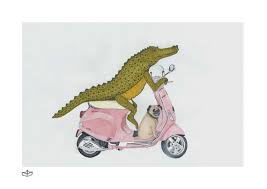 Easier:Do as many of the above activities as you can. If you are finding some of the activities challenging, try these as they are a little easier: Draw a picture of five things you can find in your garden. Learn the nursery rhyme Hey Diddle Diddle. Use actions to help you. Look at the picture of the giant and the boy. Write down some very simple sentences describing them. Look at the picture of the alligator. Write down some very simple sentences describing it. Easier:Do as many of the above activities as you can. If you are finding some of the activities challenging, try these as they are a little easier: Draw a picture of five things you can find in your garden. Learn the nursery rhyme Hey Diddle Diddle. Use actions to help you. Look at the picture of the giant and the boy. Write down some very simple sentences describing them. Look at the picture of the alligator. Write down some very simple sentences describing it. Easier:Do as many of the above activities as you can. If you are finding some of the activities challenging, try these as they are a little easier: Draw a picture of five things you can find in your garden. Learn the nursery rhyme Hey Diddle Diddle. Use actions to help you. Look at the picture of the giant and the boy. Write down some very simple sentences describing them. Look at the picture of the alligator. Write down some very simple sentences describing it. Challenge:If you feel you need a further challenge, try these:Write a poem about the giant and the boy. Write a poem about the alligator.  Think of 8-10 adjectives you could use to describe the giant and the boy. Think of 8 -10 adjectives you could use in your story about the alligator. Challenge:If you feel you need a further challenge, try these:Write a poem about the giant and the boy. Write a poem about the alligator.  Think of 8-10 adjectives you could use to describe the giant and the boy. Think of 8 -10 adjectives you could use in your story about the alligator. Challenge:If you feel you need a further challenge, try these:Write a poem about the giant and the boy. Write a poem about the alligator.  Think of 8-10 adjectives you could use to describe the giant and the boy. Think of 8 -10 adjectives you could use in your story about the alligator. MondayTuesdayWednesdayWednesdayThursdayFridayLook at the spellings and learn them. Use each word and write a sentence. nowdownowlcowhowLook at the spellings and learn them. Use each word and write a sentence. bowpowrowtown towelLook at the spellings and learn them. Use each word and write a sentence.oilboilcoincoiljoinLook at the spellings and learn them. Use each word and write a sentence.oilboilcoincoiljoinLook at the spellings and learn them. Use each word and write a sentence.soiltoilquietpoisontinfoilLook at the spellings and learn them. Use each word and write a sentence. eardearfearheargearEasier:Do as many of the above activities as you can. If you are finding some of the activities challenging, try these as they are a little easier:Look at these words and learn them at home. Circle the initials sounds and then choose five words and write some very simple sentences down. Don’t forget tom use capital letters and full stops. Cat  hat  bat  mat  fat  sat  Easier:Do as many of the above activities as you can. If you are finding some of the activities challenging, try these as they are a little easier:Look at these words and learn them at home. Circle the initials sounds and then choose five words and write some very simple sentences down. Don’t forget tom use capital letters and full stops. Cat  hat  bat  mat  fat  sat  Easier:Do as many of the above activities as you can. If you are finding some of the activities challenging, try these as they are a little easier:Look at these words and learn them at home. Circle the initials sounds and then choose five words and write some very simple sentences down. Don’t forget tom use capital letters and full stops. Cat  hat  bat  mat  fat  sat  Challenge:If you feel you need a further challenge, try these:Look at the words below and learn them. Write a sentence for each word.Tray   crayon   delay   out   about   cloudYou could also create a poster and stick it somewhere – this will help you learn more words Challenge:If you feel you need a further challenge, try these:Look at the words below and learn them. Write a sentence for each word.Tray   crayon   delay   out   about   cloudYou could also create a poster and stick it somewhere – this will help you learn more words Challenge:If you feel you need a further challenge, try these:Look at the words below and learn them. Write a sentence for each word.Tray   crayon   delay   out   about   cloudYou could also create a poster and stick it somewhere – this will help you learn more words MondayTuesdayWednesdayWednesdayThursdayFridayFind half of these numbers 2468101214Find the double of these numbers 3 56891112Look at these shapes. How many corners and sides do they have? 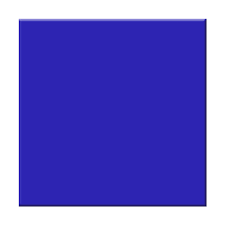 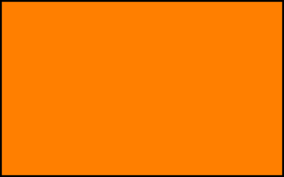 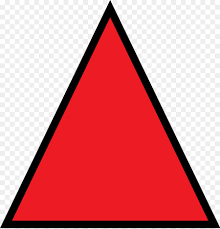 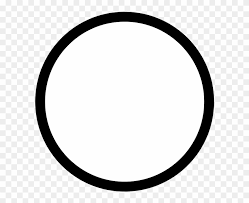 Look at these shapes. How many corners and sides do they have? Please find the missing numbers 2  4  ____  8  ____5  10  ____  20  ____10  20  ______  40 ___8  10   _____  14  ____15  20  _____ 30  ___10  12  ____  16  _____Add these amounts together 13  +  4p =12p +  6p =22p + 7p =24p  +  7p  =32p + 8p =33p + 8p  = Easier Do as many of the above activities as you can. If you are finding some of the activities challenging, try these as they are a little easier:Add these numbers 5 + 2 =     6 + 3 =       7 + 4 =8 + 5 =     9 + 7 =       10 + 2 = Subtract these numbers 4 – 2 =       5 – 3 =      7 – 3 =10 – 8 =      12 – 3 =      16 – 5 = Easier Do as many of the above activities as you can. If you are finding some of the activities challenging, try these as they are a little easier:Add these numbers 5 + 2 =     6 + 3 =       7 + 4 =8 + 5 =     9 + 7 =       10 + 2 = Subtract these numbers 4 – 2 =       5 – 3 =      7 – 3 =10 – 8 =      12 – 3 =      16 – 5 = Easier Do as many of the above activities as you can. If you are finding some of the activities challenging, try these as they are a little easier:Add these numbers 5 + 2 =     6 + 3 =       7 + 4 =8 + 5 =     9 + 7 =       10 + 2 = Subtract these numbers 4 – 2 =       5 – 3 =      7 – 3 =10 – 8 =      12 – 3 =      16 – 5 = Challenge:If you feel you need a further challenge, try these: Abi plays outside for 15 minutes. Joe plays outside for 22 minutes. How many minutes longer is Joe outside?Toby catches 13 mice. 7 of the mice escape. How many does Toby have now?The yellow flower has 10 petals. The blue flower has 3 petals. How many less does the blue flower have?The villain caught 14 people. The superhero rescued 8. How many does the villain still have?Sammy the giraffe has 26 spots.  Timmy the giraffe has 13 spots. How many spots are there in total?There were 32 stars in space.  An alien spaceship zapped 18 away!  How many s tars were left?Challenge:If you feel you need a further challenge, try these: Abi plays outside for 15 minutes. Joe plays outside for 22 minutes. How many minutes longer is Joe outside?Toby catches 13 mice. 7 of the mice escape. How many does Toby have now?The yellow flower has 10 petals. The blue flower has 3 petals. How many less does the blue flower have?The villain caught 14 people. The superhero rescued 8. How many does the villain still have?Sammy the giraffe has 26 spots.  Timmy the giraffe has 13 spots. How many spots are there in total?There were 32 stars in space.  An alien spaceship zapped 18 away!  How many s tars were left?Challenge:If you feel you need a further challenge, try these: Abi plays outside for 15 minutes. Joe plays outside for 22 minutes. How many minutes longer is Joe outside?Toby catches 13 mice. 7 of the mice escape. How many does Toby have now?The yellow flower has 10 petals. The blue flower has 3 petals. How many less does the blue flower have?The villain caught 14 people. The superhero rescued 8. How many does the villain still have?Sammy the giraffe has 26 spots.  Timmy the giraffe has 13 spots. How many spots are there in total?There were 32 stars in space.  An alien spaceship zapped 18 away!  How many s tars were left?MondayTuesdayWednesdayWednesdayThursdayFridayDesign a chocolate bar. What would your chocolate bar look like? What ingredients could you include? E.g. caramel, biscuit, wafer. Write some sentences down describing your chocolate bar. Go outside. Find things for the sense of touch, things that are smooth, rough, prickly, sharp, hard, soft, dry, wet, etc. Make a log book of what you discover. Draw a map of your garden, put a treasure (a small box with a few treats) somewhere in your garden and mark it on your map. Draw a map of your garden, put a treasure (a small box with a few treats) somewhere in your garden and mark it on your map. Make a list of everything you can find that is the colour red. Plan a picnic with your family, make up the list of items you want to take and games to play while on your picnic.  Then help your mom and dad get things ready for the special day.   Easier:Do as many of the above activities as you can. If you are finding some of the activities challenging, try these as they are a little easier:Draw a picture of your favourite chocolate bar.Draw a picture of your favourite sandwich you could take for your picnic. Write down some very simple sentences describing it. Draw a map of your garden. Write some very simple sentences describing it. Easier:Do as many of the above activities as you can. If you are finding some of the activities challenging, try these as they are a little easier:Draw a picture of your favourite chocolate bar.Draw a picture of your favourite sandwich you could take for your picnic. Write down some very simple sentences describing it. Draw a map of your garden. Write some very simple sentences describing it. Easier:Do as many of the above activities as you can. If you are finding some of the activities challenging, try these as they are a little easier:Draw a picture of your favourite chocolate bar.Draw a picture of your favourite sandwich you could take for your picnic. Write down some very simple sentences describing it. Draw a map of your garden. Write some very simple sentences describing it. Challenge:If you feel you need a further challenge, try these:Write a poem about your treasure you have hidden Think of five adjectives to describe your chocolate bar.Write a list of different combination of sandwiches you could have for your picnic. Challenge:If you feel you need a further challenge, try these:Write a poem about your treasure you have hidden Think of five adjectives to describe your chocolate bar.Write a list of different combination of sandwiches you could have for your picnic. Challenge:If you feel you need a further challenge, try these:Write a poem about your treasure you have hidden Think of five adjectives to describe your chocolate bar.Write a list of different combination of sandwiches you could have for your picnic. Make a list of everything you can find that is orange.Help mum and dad cook something yummy to eat. Tidy your bedroom. Choose a flower out of your garden, learn everything you can about that flower.   Read three times a week. 